To participate as a vendor or as a promotional item sponsor, please complete pages 1-3.Confirmation: Confirmation of the vendor agreement will be guaranteed by return of this duly completed and signed                         agreement and payment of the total cost.Booking a vendor packageVendor benefitsOpportunity to present your company’s solutions to the delegates during the social events.  Benefit from an exhibition space* to promote your company’s products and services where you can meet directly with the delegates.Logo and company description in the event programme distributed to all the delegates.Logo and Web link on the event webpage.Mention of your company/logo on the event social media pages (Facebook, Twitter and LinkedIn).Your company mentioned in the event newsletter.One (1) table and two (2) chairs.Four (4) complimentary exhibitor passes.*Does not include the booth construction.Indicate below the booth number of preference. To see the floor plan, please see Appendix A – Floor plan.Booking a speaking slot for a 15-minute presentationBooking a promotional itemSponsor benefitsOpportunity to network with the delegates during the social events.  Benefit from the opportunity of being seen as a company and brand via the promotional item sponsored.Logo and company description in the event programme distributed to all the delegates.Logo and Web link on the event webpage.Mention of your company/logo on the event social media pages (Facebook, Twitter and LinkedIn).Your company mentioned in the event newsletter.Two (2) complimentary event passes.Select below the promotional item of your choice.Exhibition RequirementsA company renting a booth space may construct their own booth (e.g. pop-up banner, table, chairs, bar stools, magazine stands, laptops, LED screen, etc.) but must follow the rules as outlined by the Marina Bay Sands Hotel, Singapore. Please note that ICAO and the hotel will not be responsible for any transportation and customs clearance of the exhibit’s material.Program Directory	A logo, description of your company’s products/services and contact information will be included in the Symposium Directory. 	Please complete this form and email your project managers (Ms. Alexandra Paré at apare@icao.int and Ms. Virginie Leblanc at 	vleblanc@icao.int). 	Corporate LogoPlease send us via email your company corporate logo.  The resolution must be at least 300 dpi in one of the following formats:(1)	.jpg;(2)	.tif;(3)	.bmp;(4)   .eps.Contact information and company description to be included in the event programmePlease complete the table below.  All the fields are mandatory and the company description, products or services cannot exceed more than 150 words.Invoicing and PaymentFollowing receipt of the duly completed Vendor Agreement, ICAO will prepare an invoice for the Symposium exhibition fee. A copy of the invoice will be sent by e-mail in a pdf format and the original will be posted to the vendor.Payment will be due within 14 days of receipt of the invoice and can be made by bank transfer, cheque or credit card as indicated below. If payment is not received within 	fourteen (14) days, ICAO may not guarantee the customer’s first choice for the booth number. Please select one of the following payments below.  We prefer payment by credit card.For payment with major credit cards, please provide your credit card details below.Promotional MaterialVendors are prohibited from placing flyers, pamphlets, brochures and other promotional items (i.e. Pens, USB sticks, mugs,     memo pads, etc.) on tables or stands other than their own. Vendors may use their assigned tables to display their collateral materials.Promotional materials must not promote military applications or make reference to the Republic of TaiwanCancellation PolicyThis Vendor Agreement may be cancelled by the Vendor Agreement signatory, with no penalty, within seven calendar days of receiving the confirmation receipt of the Agreement from ICAO. If the request for cancellation is received by ICAO later than seven, but within 15 calendar days of receiving the confirmation, the exhibitor must pay, as a penalty charge, 25% of the applicable fee. Cancellations made after this 15-day period will be subject to a penalty charge of 50% of the fee. If the cancellation is, however, made during the 14 calendar days prior to the opening date of the event, the penalty will be 100% of the fee.AcceptanceThe undersigned hereby certifies that the information set forth in this Vendor Agreement is accurate and agrees with the above cancellation policy and promotional material policy. Signature: _______________________________________________	     Date:     Return the AgreementConfirmation of the allocated exhibition spaces(s) will be guaranteed by return of this duly completed and signed Vendor Agreement and payment of the fee. Please return the agreement by email (scan or PDF format) to Alexandra Paré, apare@icao.int and Virginie Leblanc, vleblanc@icao.int. Appendix A – Floor plan* 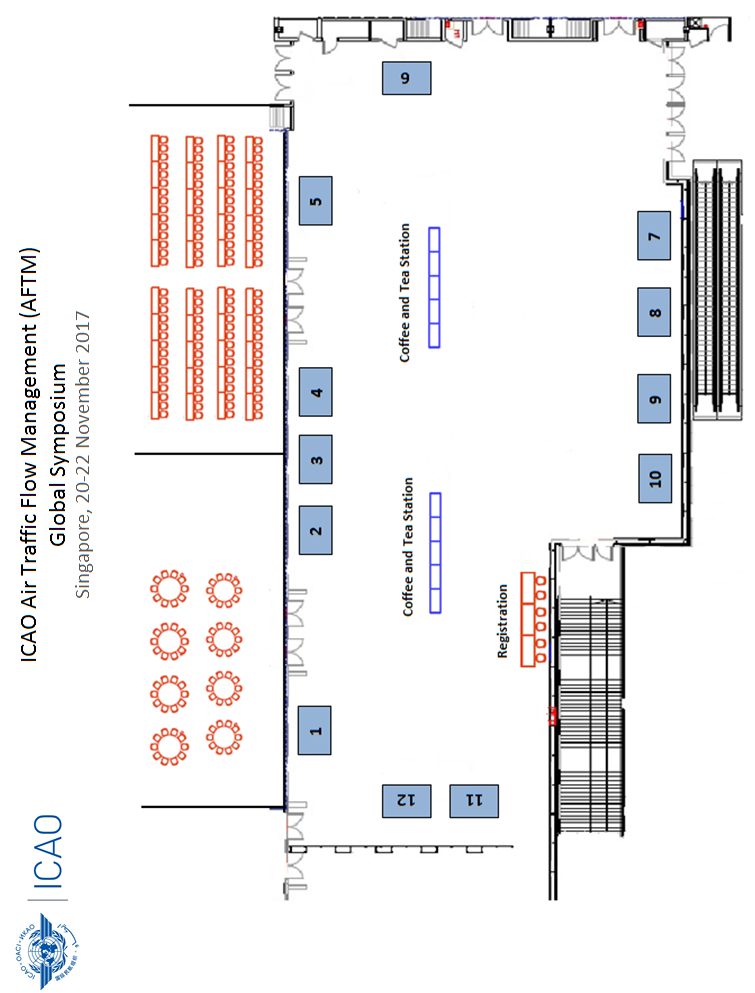 *Floor plan subject to changeCompany NameContact PersonSalutation   Mr.     Mrs.     Ms.     Dr. Salutation   Mr.     Mrs.     Ms.     Dr. Salutation   Mr.     Mrs.     Ms.     Dr. First NameLast NameTitleAddressCityProvincePostal / Zip CodeCountryTel No.Fax No.Email AddressBooth NoDimensions in FeetDimensions in MetresSelectionBooth Space Number (s)CostUSD8’ x 8’2.4 x 2.4$5,500Speaking Slots NumberDaySelect your number(s)Select your number(s)CostUSD120 November20 November$3,000221 November21 November$3,000322 November22 November$3,000Promotional itemsPromotional itemsFeeSelectDelegate/Event bag – Sponsor to supply the bag used for all delegates                                                      Delegate/Event bag – Sponsor to supply the bag used for all delegates                                                      $4,000Lanyards – Sponsor to supply lanyards which is used to hold the photo ID badge                                         Lanyards – Sponsor to supply lanyards which is used to hold the photo ID badge                                         $4,000USB Key – Sponsor to supply USB Keys                                                                                                         USB Key – Sponsor to supply USB Keys                                                                                                         $4,000One page (A4 or 8.5 x 11) promotional material to be inserted in the event bag**Must be a vendor to take advantage of this offer. $1,500Total FeeCompany NameSalutation Mr.     Mrs.     Ms.     Dr. First NameLast NameEmail AddressWebsite AddressCompany DescriptionMax 150 wordsBank TransferChequeAmerican ExpressMaster CardVisaCard NumberExpiry DateCard Holder NumberSignature